Klasa 4 ZET BKlasa 6 ZET B                                  Przedmioty:   funkcjonowanie osobiste i społeczne;                                                   zajęcia rozwijające komunikowanie się;                                                          zajęcia rozwijające kreatywnośćSzanowni Rodzice,bardzo prosimy przeanalizować, porozmawiać, omówić z dzieckiem poniższe zagadnienia. Możecie Państwo skorzystać ze stron internetowych, które umożliwiają wykonywanie różnorodnych, ciekawych zadań przez dzieci:www.mac.pl/publikacjewww.gov.pl/web/zdalnelekcje/kregi-tematyczne1matmag.plzdobywcywiedzy.plmatzoo.plZachęcam również do zapoznawania swoich dzieci z zamieszczonymi materiałami edukacyjnymi – przykładami różnych ćwiczeń, które zamieszczone są w ZAŁĄCZNIKU.wychowawcy:p. A. Prątnickap. K. EnglotPRZEDMIOT: Funkcjonowanie osobiste i społeczne;zajęcia rozwijające komunikowanie się;TERMIN REALIZACJI: 16 – 20 marca 2020r.TEMAT TYGODNIOWYCH ZAJĘĆ: „Dbam o swoje zdrowie”TREŚCI:przedmioty wykorzystywane do higieny osobistej i ich zastosowaniezdrowotne właściwości warzyw i owocówco to są "witaminy"wartość odżywcza mleka i jego przetworówartykuły spożywcze w których występuje witamina A, B, C i Dwpływ różnych witamin na organizmzasady prawidłowego odżywiania sięzachowania zagrażające zdrowiunazywanie i rozpoznawanie częściej spotykanych warzyw i owocówjak i dlaczego należy dbać o higienę, zdrowiewłaściwe zachowanie się podczas przeziębień i chorobyjak dbać o zdrowie i udzielać pierwszej pomocy – układanie zdańzadawanie pytań, rozmowa, opis, wyjaśnienieodpowiedzi na pytania ćwiczenie poprawnej i wyrazistej wymowyczytanie książek przez rodzica21 marca – pierwszy dzień wiosnyTERMIN REALIZACJI: 23 – 27 marca 2020r.TEMAT TYGODNIOWYCH ZAJEĆ: „Przyroda budzi się do życia”TREŚCI:wiosenna pogoda, wiosenne zjawiska atmosferyczneprzysłowia o marcowej pogodziepierwsze oznaki wiosny – wiosenne kwiaty chronionepierwsze oznaki wiosny – ptaki, ptasie gniazdahodowla roślin doniczkowych i sposoby ich pielęgnacjirozwijanie umiejętności precyzyjnego wypowiadania sięćwiczenie poprawnej i wyrazistej wymowy zadawanie pytań, rozmowa, opis, wyjaśnienieczytanie książek przez rodzica1 kwietnia – prima aprilisTERMIN REALIZACJI: 30 marca – 3 kwietnia 2020r.TEMAT TYGODNIOWYCH ZAJĘĆ : „Ciekawostki, zjawiska, odkrycia, wynalazki”TREŚCI:koło – niezwykły wynalazek. Urządzenia, pojazdy, przedmioty, w których wykorzystano kołośrodki lokomocji powietrznejPlanety Układu Słonecznego Ziemia wśród innych planetgwiazdozbiory na sklepieniu niebaKsiężyc, jego kształty, fazykim był Mikołaj KopernikToruń – miasto nad Wisłą, miasto Kopernikanazywanie osób, rzeczy, określanie czynności rozmowa na temat gwiazdozbioru, Księżycanajważniejsze odkrycie Mikołaja Kopernika – układanie zdańćwiczenie poprawnej i wyrazistej wymowy zadawanie pytań, rozmowa, opis, wyjaśnienieTERMIN REALIZACJI: 6 – 8 kwietnia 2020r.TEMAT TYGODNIOWYCH ZAJĘĆ: „Wielkanoc”TREŚCI:przygotowania do świąt wielkanocnych, wiosenne porządki w domu                       i otoczeniuwielkanocne pisanki i ich symbolikaświąteczne obrzędy i tradycje wielkanocne w Polsce tradycyjne potrawy wielkanocnesposoby przekazywania życzeń, składanie życzeńrozmowa na temat świąt, ćwiczenie poprawnej i wyrazistej wymowy 9 – 14 kwietnia 2020r. – WIOSENNA PRZERWA ŚWIĄTECZNAPRZEDMIOT: zajęcia rozwijające kreatywnośćTREŚCI:- zdobywanie umiejętności technicznych i wykorzystywanie ich                       w różnych sytuacjach życiowych- motywowanie do aktywności – wspólne spędzanie wolnego czasu                       i aktywny w nich udział - korzystanie z urządzeń technicznych, ułatwiających funkcjonowanie                   w życiu- rozwijanie wrażliwości i kreatywności artystycznej zgodnie                                 z potrzebami i możliwościami uczniów; rozwijanie ich zainteresowań zwłaszcza muzycznych, tanecznych, plastyczno-technicznych, sportowych- przybliżanie tradycji i obyczajów lokalnych i narodowych; rozbudzanie poczucia przynależności do społeczności lokalnej, regionu, narodu- rozwijanie w uczniach postawy ciekawości, otwartości i poszanowania innych- budowanie pozytywnego obrazu dziecka, docenianie, pokazywanie mocnych stron; wyrażanie swoich przeżyć, emocji.TERMIN REALIZACJI: 16 – 20 marca 2020r.1. „Dbam o swoje zdrowie”1. Na formatach A4 lub A3 wykonaj plakat dowolną techniką na temat: „Zdrowego stylu życia i zdrowego odżywiania”. TERMIN REALIZACJI: 23 – 27 marca 2020r.2. „Przyroda budzi się do życia”1. Zaprojektuj i wykonaj na kartce papieru formatu A4 lub A3 „Suknię Pani Wiosny”. Do tego celu należy wykorzystać kawałki różnych materiałów dostępnych w domu, np. kolorowe włóczki, kawałki płótna, kolorowe gazety, kolorowa bibuła itp. Suknię Pani Wiosny wykonaj dowolną techniką.TERMIN REALIZACJI: 30 marca – 3 kwietnia 2020r.3. „Ciekawostki, zjawiska, odkrycia, wynalazki”1. Działanie twórcze „ Mój wynalazek”. Wykonanie modelu – do tego celu należy wykorzystać kawałki różnych materiałów dostępnych w domu, np. opakowania po produktach spożywczych, rolki po papierze toaletowym lub po ręcznikach kuchennych, folie, kawałki płótna, gazety, sznurki, klej itp.Jeżeli brak pomysłu wykonania modelu, proszę zaprojektować i wykonać wymyślony model wynalazku na kartce papieru formatu A4 lub A3 wykorzystując dowolne techniki.TERMIN REALIZACJI: 6 – 8 kwietnia 2020r.4. „ Wielkanoc”1. Zajączek jajka niesie, a ty jeszcze w lesie. Dokończenie zdania „gdybym był zajączkiem…” – napisanie kilku zdań.2. Zaprojektuj i wykonaj na kartce papieru formatu A4 lub A3 pisankę wielkanocną. Pisankę wykonaj dowolną techniką, do tego celu można wykorzystać różne kawałki materiału, płótna, kolorowe gazety itp. – materiały jakie są dostępne w domu.Życzę  miłej i twórczej zabawy! Proszę, przynieście prace do szkoły – powstanie galeria Waszych prac. Pochwalicie się swoimi pomysłami!ZAŁĄCZNIK – przykładowe ćwiczenia do wykonania Zaleca się korzystanie z materiałów edukacyjnych.
Wiedzę można utrwalać z rekomendowanych przez MEN materiałów dla osób z niepełnosprawnościami, które znajdziecie Państwo w poniższych materiałach:
(źródło: https://www.gov.pl/web/edukacja/materialy-cwiczeniowe-dla-uczniow-niepelnosprawnych-dostosowane-do-nowej-podstawy-programowej-ksztalcenia-ogolnego?fbclid=IwAR0uzuNEPgxl49M_G11QNs6VYp4wetH1x5Jf44C08E-u4No1Ep4DkuflCXg ):WIOSNA: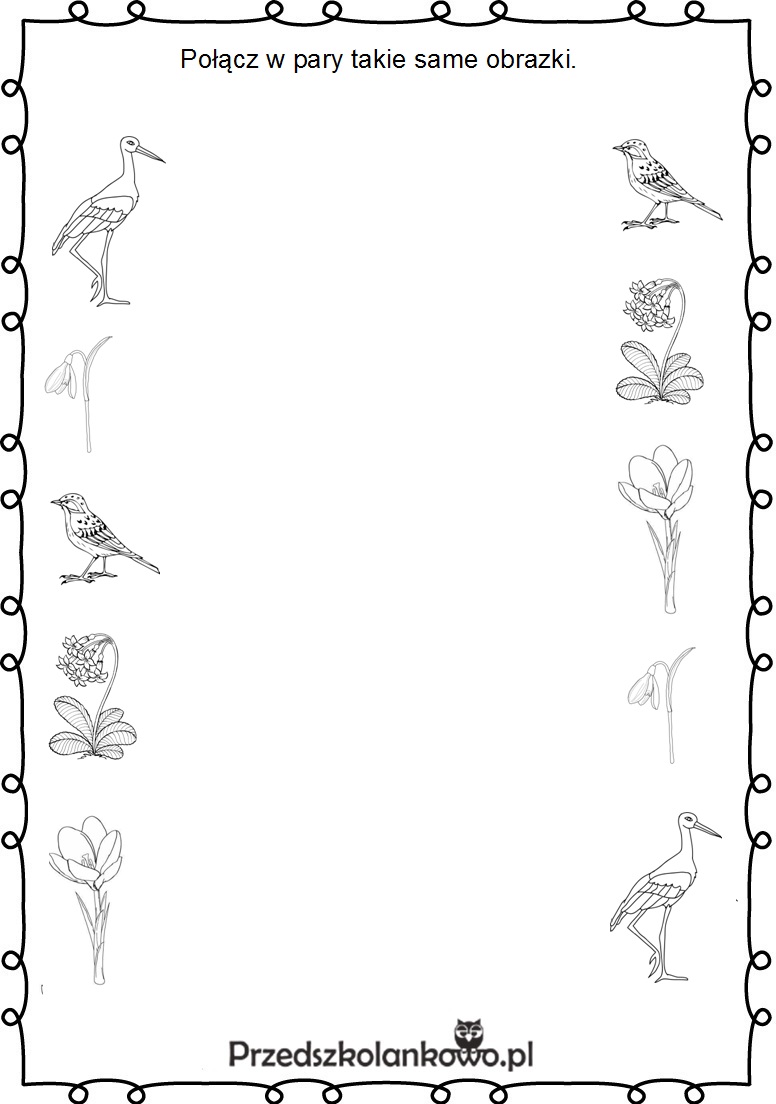 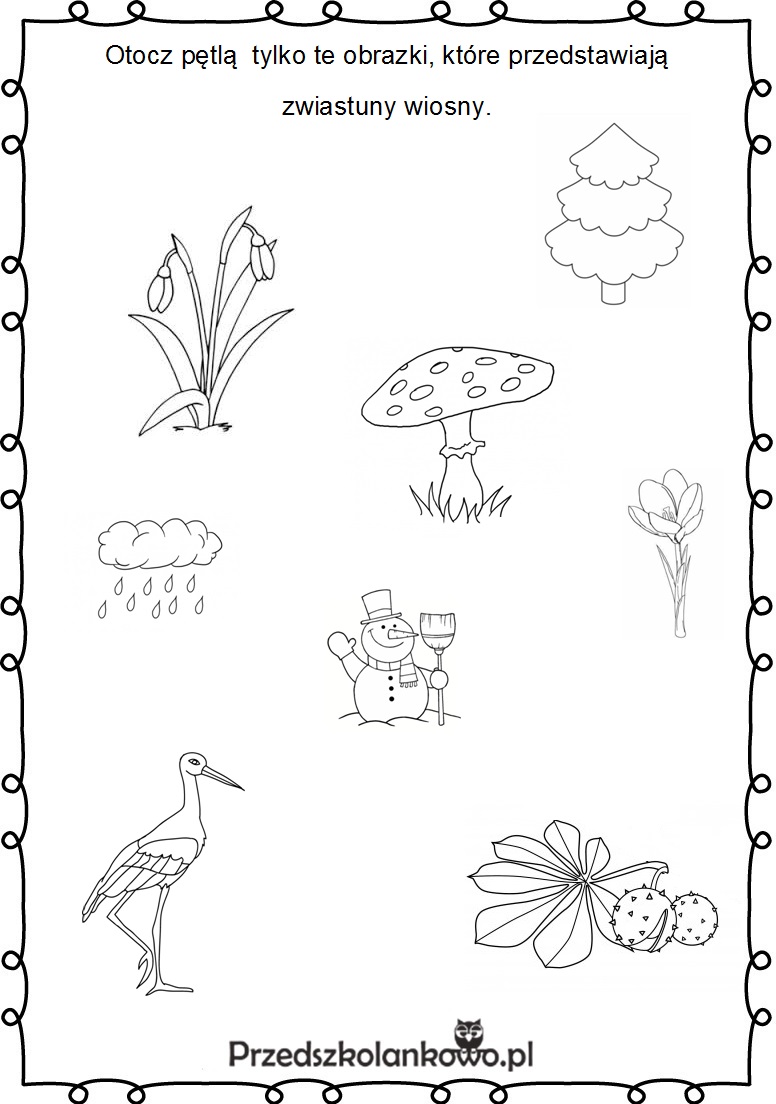 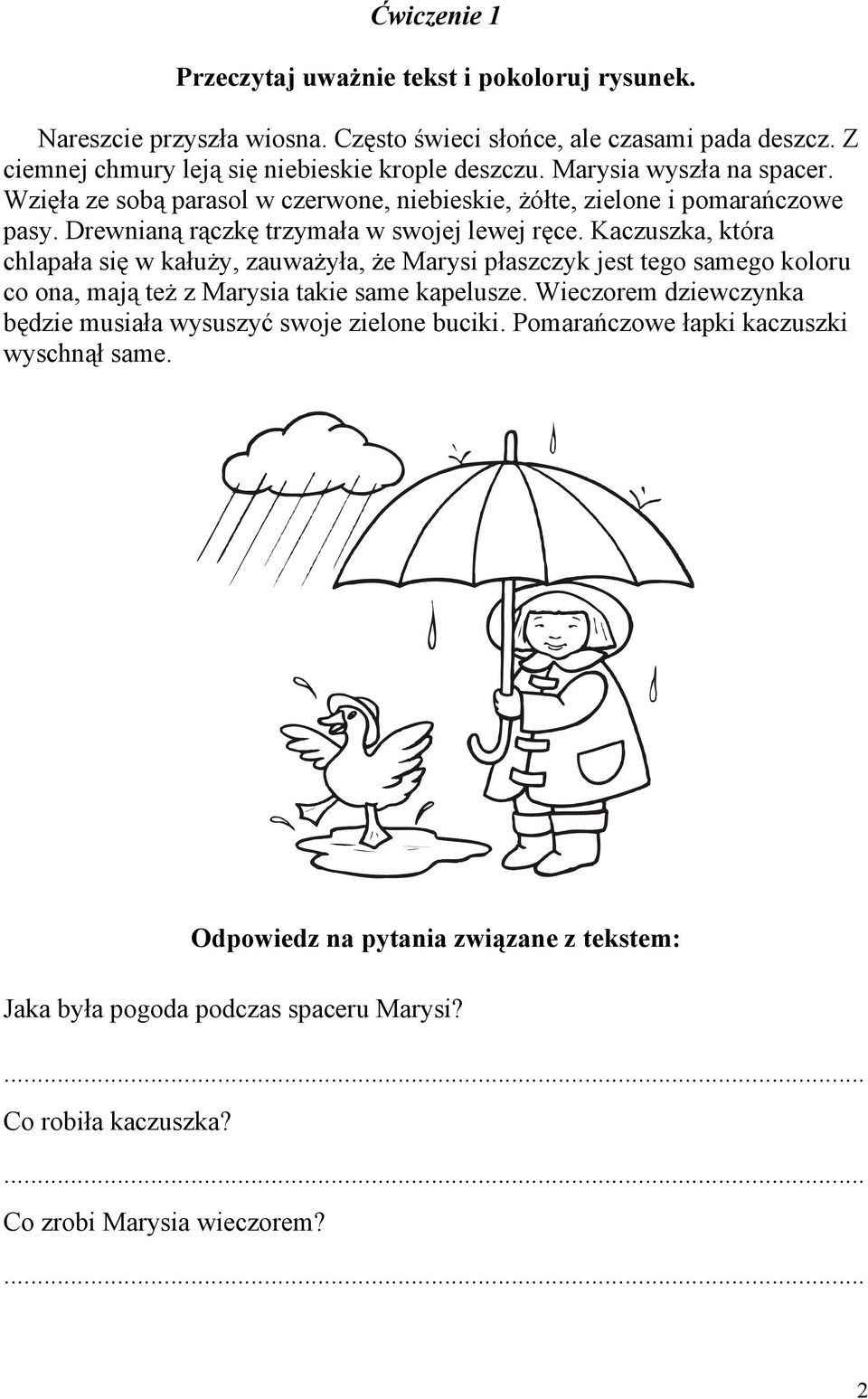 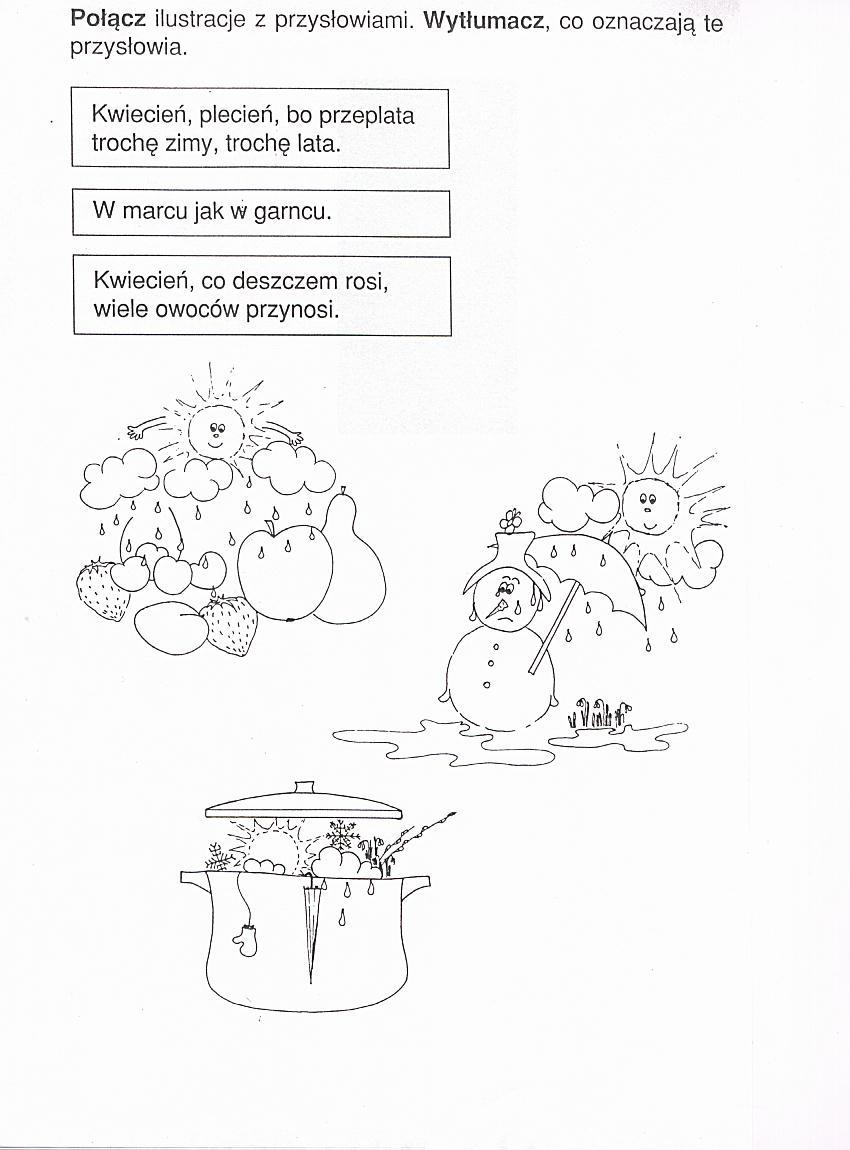 WIELKANOC: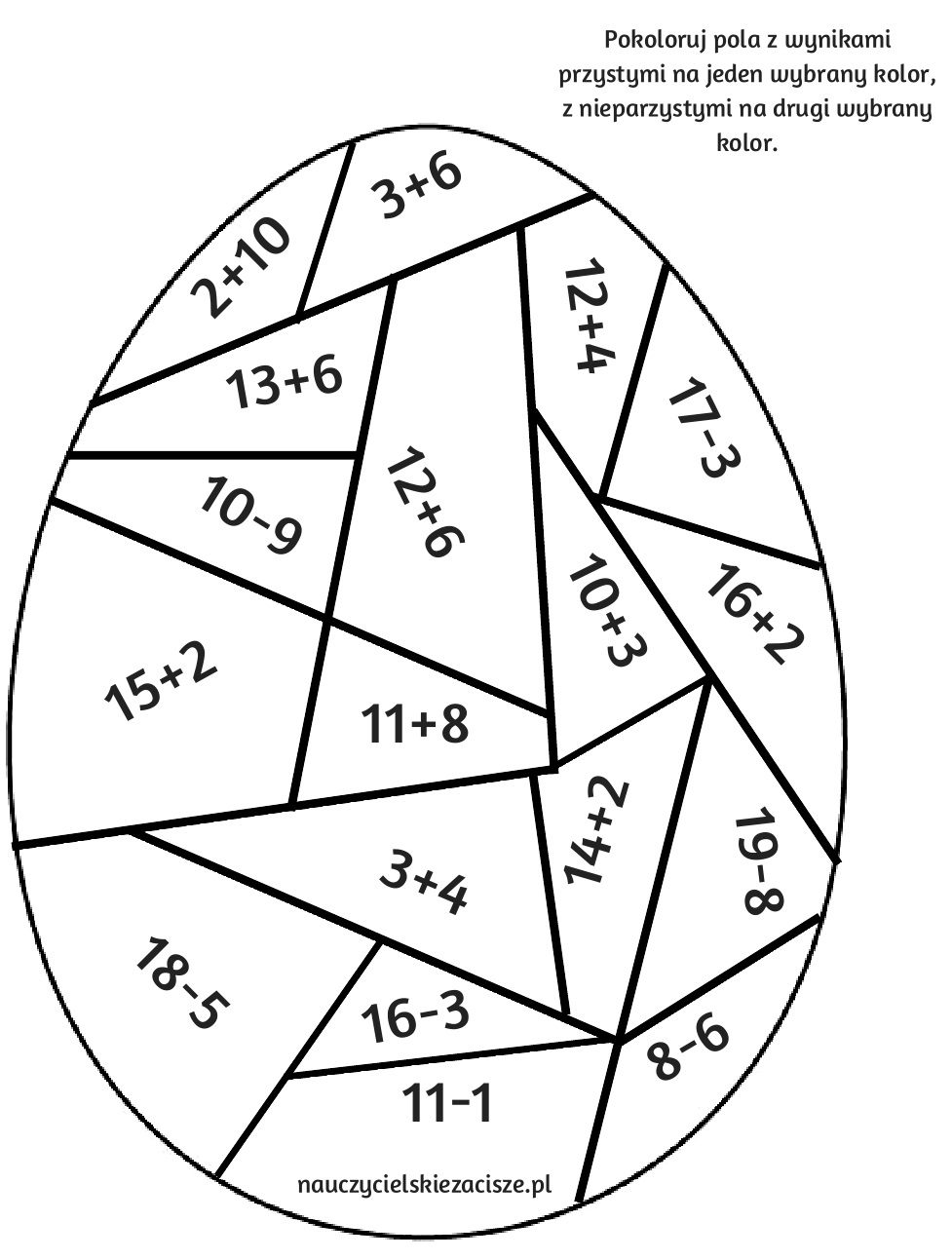 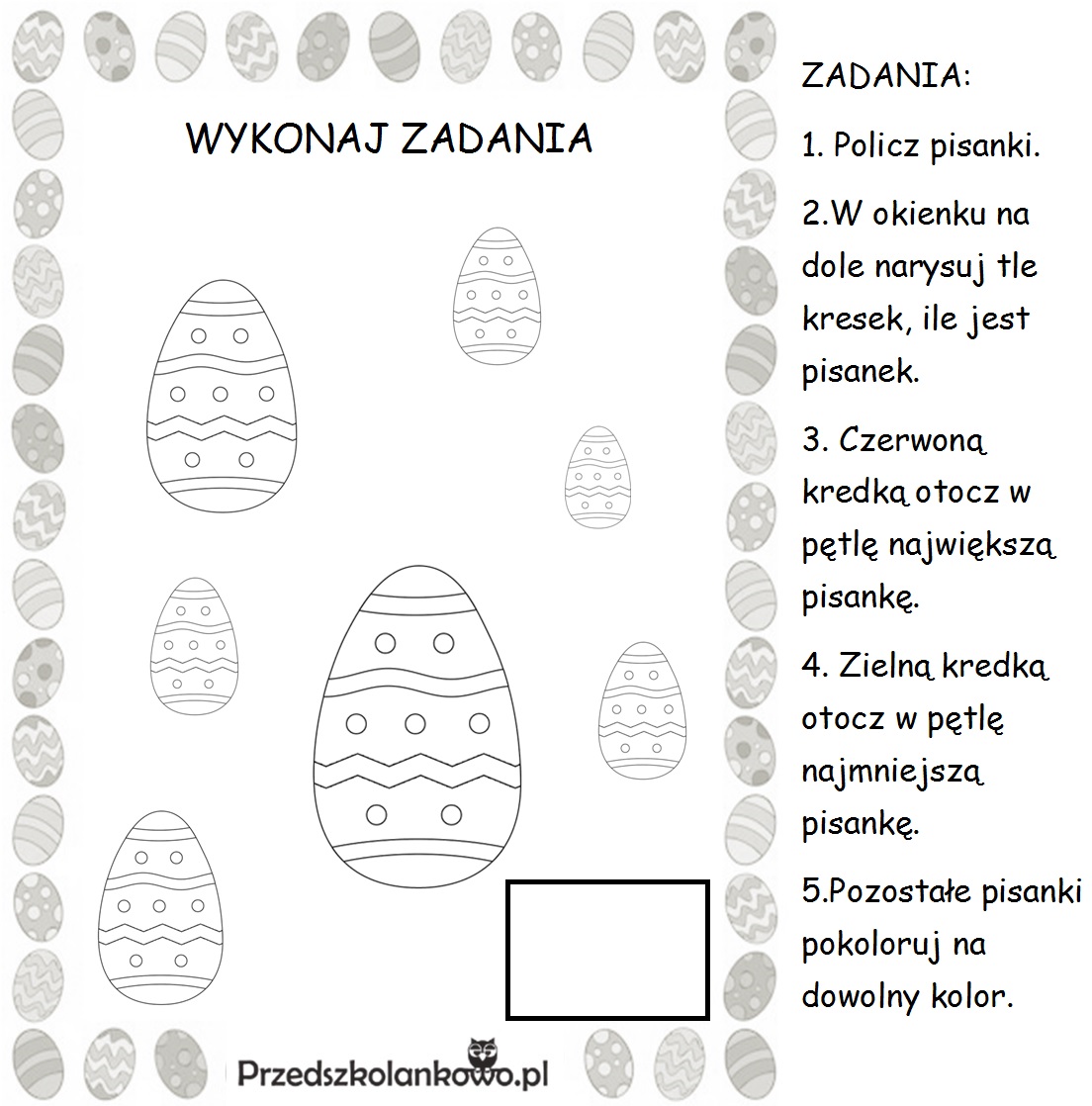 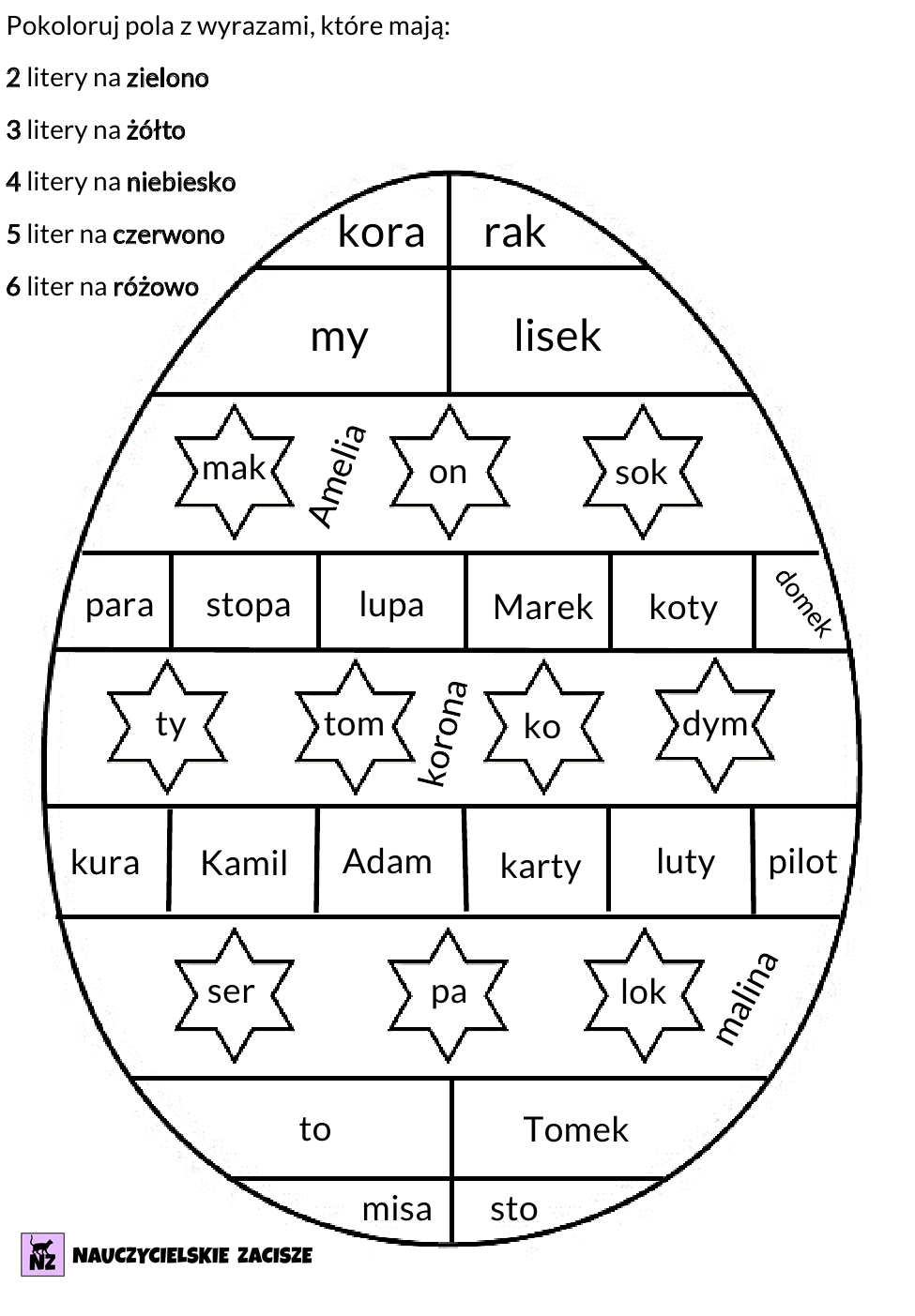 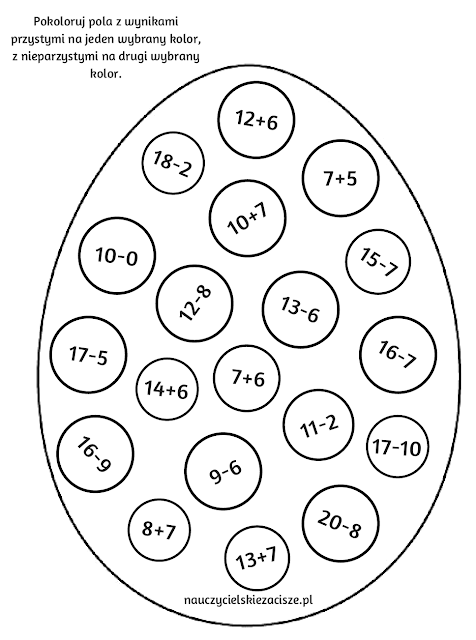 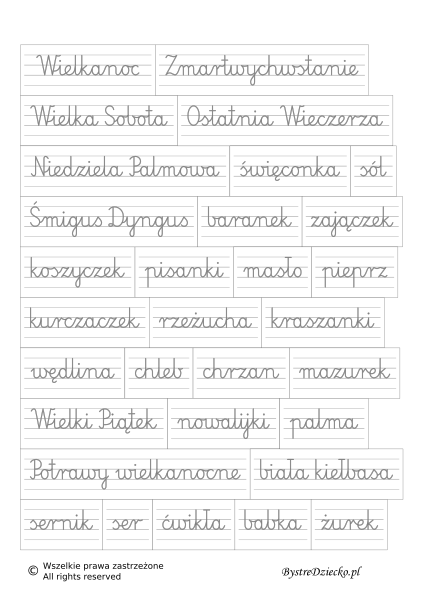 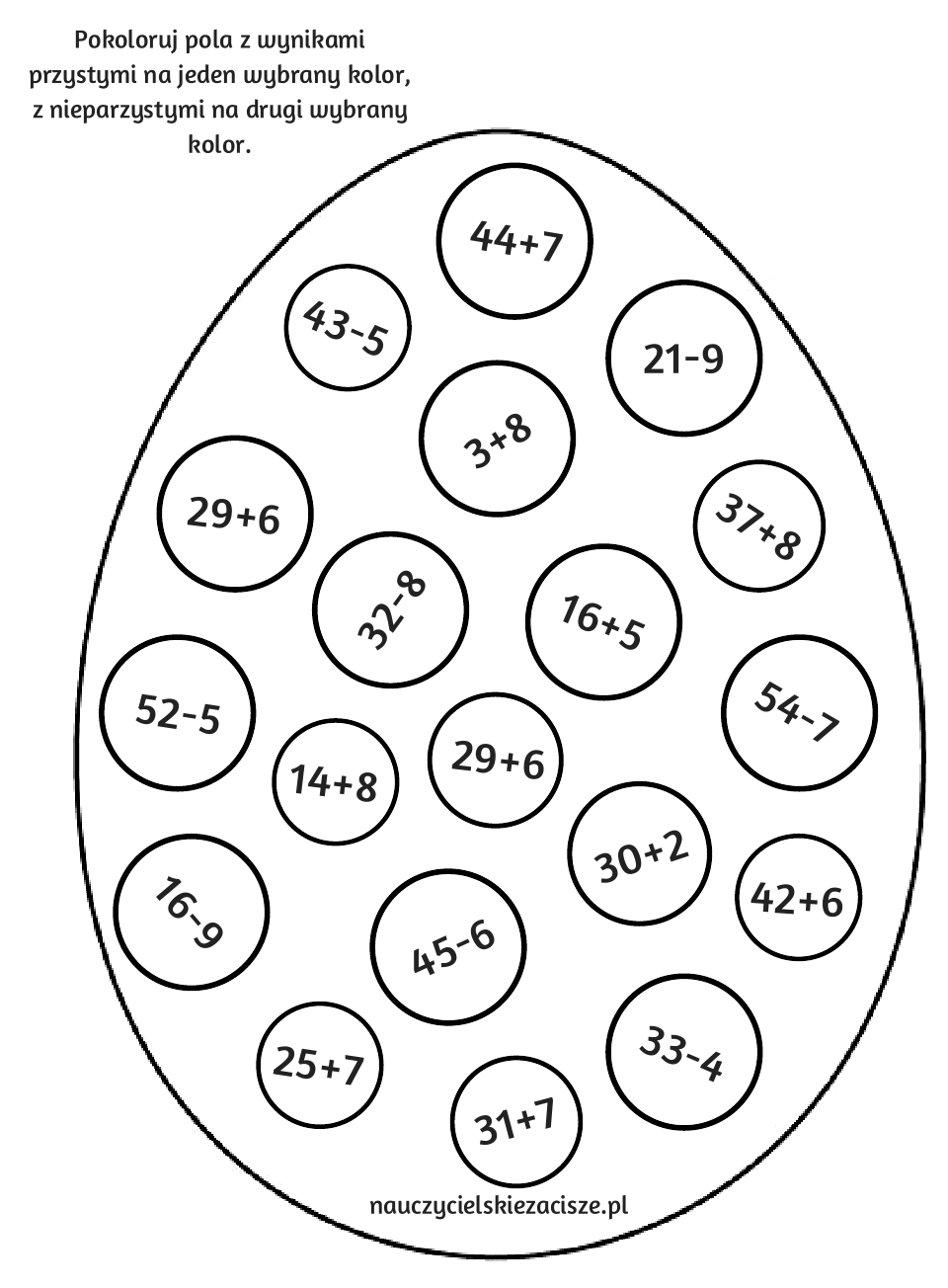 